
АДМИНИСТРАЦИЯ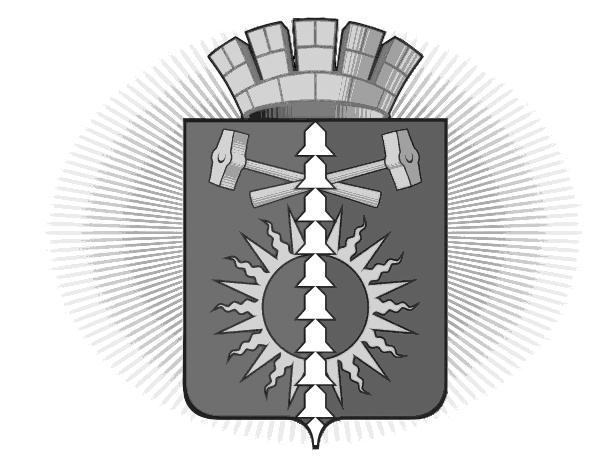  ГОРОДСКОГО ОКРУГА ВЕРХНИЙ ТАГИЛ П О С Т А Н О В Л Е Н И Еот  09.10.2015 г. №__983___город Верхний ТагилОб утверждении сметной документации по объекту капитального строительства «Детское дошкольное учреждение на 270 мест по адресу: Россия, Свердловская область, г. Верхний Тагил, ул. Строительная, № 68А» В соответствии с постановлением Правительства Свердловской области от 11 декабря 1993 года N 347-П "О порядке проведения государственной экспертизы градостроительной и проектно-сметной документации и утверждения проектов строительства на территории Свердловской области"На основании экспертизы проведенной Государственным автономным учреждением Свердловской области «Управление государственной экспертизы» № 66-1-5-0247-15/15-0240-1 от 30 июля 2015 г. сметной документации по объекту капитального строительства «Детское дошкольное учреждение на 270 мест по адресу: Россия, Свердловская область, г. Верхний Тагил, ул. Строительная, № 68А», руководствуясь Уставом городского округа Верхний ТагилПОСТАНОВЛЯЮ:1. Утвердить сметную документацию по объекту капитального строительства «Детское дошкольное учреждение на 270 мест по адресу: Россия, Свердловская область, г. Верхний Тагил, ул. Строительная, № 68А»  со следующими технико-экономическими показателями:Площадь земельного участка:- в границах отвода (по ГПЗУ)		- 9486,0 м2- в границах ограждения  			- 9486,0 м2- в границах благоустройства  		- 9599,33 м2Площадь застройки:- здания ДОУ  				- 1709,4 м2- теневых навесов  			- 302,4 м2Строительный объем здания, в том числе:		- 17568,0 м3- ниже отм. 0.000		  			- 4093,0 м3- выше отм. 0.000			  		- 13475,0 м3Общая площадь здания				- 5142,0 м2Сметная стоимость объекта строительства:-	в базисных ценах . (без НДС) 			25399,56 тыс. руб.в т.ч.:     СМР							20451,33 тыс. руб.оборудование					2898,95 тыс. руб.прочие						2049,28 тыс. руб.в текущих ценах на II квартал 2015 года (с НДС)  160 150,08 тыс. руб.в т.ч.:СМР							138 279,52 тыс. руб.оборудование					11 014,85 тыс. руб.прочие 						10 855,71 тыс. руб.Стоимость 1,0 м2 общей площади в базисных/текущих ценах -4,94/31,15 тыс. руб.Стоимость 1 места в базисных/текущих ценах 			94,07/593,15 тыс. руб.Продолжительность строительства объекта		10,0 мес.2. Настоящее постановление разместить на официальном сайте городского округа  Верхний Тагил (http://www.go-vtagil.ru/);3. Контроль за исполнением настоящего постановления возложить на заместителя главы администрации по жилищно-коммунальному и городскому хозяйству Ю.В. ПрокошинаГлава городского округа Верхний Тагил 								С.Г. Калинин